Túrakód: K003_02	/	Táv.: 36,6	/	Frissítve: 2018-08-10Túranév: Szentes Térsége / Kilenc összenőtt fa #1Leírás:36,6 km-es túránk jelentős része a Tisza töltésén vezet, kiépített szilárd burkolatú úton.
Célállomásunk egy érdekes fa vagy inkább facsoport: kilenc fatörzs összenövését vehetjük szemügyre. A Széchenyi liget kapujából indulunk (úp.: 000iep) Csongrád felé (ÉÉNY) a kerékpárúton.
A kerékpárutat követve két körforgalmat érintünk, majd felhajtunk a Tisza töltésére a 71,1-es tkm-nél, ahol turisztikai információs tábla is segíti tájékozódásunkat. Kezdeti irányunkat tartva (ÉÉNY) haladjunk a 73,1-es tkm-ig, a 451-es út kereszteződéséig, ahol forduljunk balra (NY). Közben már el is haladtunk a Szentesi Szivattyútelep mellett. A főútra balra történő  felhajtásnál legyünk nagyon óvatosak! 
A forgalmas út kanyarulata miatt nem láthatjuk megfelelően a gyorsan közeledő járműveket. Ne csak a szemünkre, a fülünkre is „támaszkodjunk”! Sajnos egy rövid szakaszon (380 m) a közúton kell haladnunk, azonban elérvén a menetirány szerinti bal oldalon lévő (korláttal elválasztott) szervízutat/járdát, átkelhetünk a főúton, hogy végre biztonságban érezhessük magunkat. A közlekedés szabályai szerint nyugodtan haladhatnánk az úttesten is tovább, de a kialakult gyakorlat és személyes tapasztalatom alapján nem ajánlom, mert veszélyes lehet. A hídon átgurulva elérjük a  - mindkét irányban aszfaltozott -  töltést a 78,5-es tkm-nél. Ez a szakasz már az EuroVelo 11 útvonalához tartozik. Itt  forduljunk balra (DDK) és adjuk át magunkat annak az élménynek, amiért ezt túraútvonalat választottuk: szinte forgalommentes út, szilárd burkolat, töltés tetejéről szemlélhető táj…76,3-es tkm-nél, a kanyarulatban, a mentett oldalon található emlékmű-talapzaton készíthetünk mókás, vagy sejtelmes emlékképet kirándulásunkról.74,0 tkm-nél vízkivételi mű, 72,7-es tkm-nél a Kilencesi gátőrház (11.03.03) mellett haladunk el, immár a Kiskunsági Nemzeti Park területén. Ezt követően a 72,4-es tkm-től némi útminőség romlást kell „elszenvednünk”. A 67,6-es tkm-ig (4,8 km) kettő nyomvonal kialakításával, betonelemekből épített úton kell haladnunk. 
Kis kellemetlenséget okoz az illesztések határozott érzékelése. Jutalomkén a töltés két hatalmas ívét gurulhatjuk be, és közben megvizsgálhatjuk a mentett oldalon, a 70,75 tkm-nél a töltéstámasztás két használt formájának (rézsútos, lépcsőzetes) kialakítását/találkozását. 
67,6 tkm-nél érjük el a Vidreéri gátőrházat (11.03.02), ahonnan kiváló minőségű aszfalton/kerékpárúton gurulhatunk utunk fordulópontjáig (66,6 tkm). A 66,6 tkm jelzést elérve (úp.: 007ford), a mentett oldalon (NY), a csatorna partján találjuk túránk névadó természeti érdekességét: a kilenc összenőtt fát (úp.: 008latv). A töltésről nem tűnik különösnek, de érdemes lesétálni és alaposabban szemügyre venni a tövét, a kapcsolódásokat!Nézelődésünk, pihenésünk végeztével nyergeljünk, hogy az idefelé bejárt utat követve hazatérjünk!Visszafelé vezető utunk során 67,9 tkm-nél turisztikai tájékoztató táblát találunk „Hullámtéri erdők (Labodár)” címmel (úp.: 006info).Feldolgozták: Virág Olga, 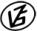 Tapasztalataidat, élményeidet őrömmel fogadjuk! 
(Fotó és videó anyagokat is várunk.)